Jane Scandary Award for Excellence in Early Intervention/Early Childhood Special EducationThis annual award, presented by the Michigan Division for Early Childhood, honors an outstanding Michigan professional for contributions to the field of Early Intervention or Early Childhood Special Education or an individual who has made major and significant contributions to young children with special needs and their families in the State of Michigan.  Individuals or organizations may make nominations.Nominator’s Name Nominator’s Address Nominator’s Phone Nominator’s Email Address Nominee’s Name Nominee’s Address Nominee’s Phone Nominee’s Email Address Nominee’s Current Job Title/Affiliation Nomination submission checklist: Nomination Form Narrative (up to 2 pages) addressing each of the following, as applicable:Explain how many years, and in what capacities, the nominee served/advocated on behalf of young children with special needs and their familiesDescribe the nominee’s significant contributions to Early Intervention/Early Childhood Special EducationDescribe the nominee’s advocacy on behalf of young children with special needs and their families Describe how the nominee’s contributions/accomplishments align with the mission of MiDEC 2-3 Letters of Recommendation Nominee’s Resume, Vitae, or Biographical Statement Supporting Documents (if applicable)All nomination materials must be received at Awards.MiDEC@gmail.com by April 30, 2021.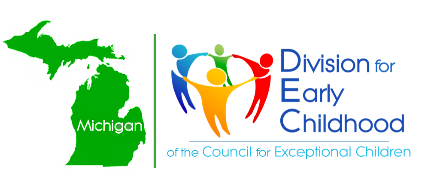 Our Mission: MiDEC is dedicated to promoting policies and evidence-based practice to support families and enhance the optimal development of all children. MiDEC shall encourage and promote professional growth and quality practice to support young children with exceptional needs and their families.